ROTINA DO TRABALHO PEDAGÓGICO PARA SER REALIZADA EM DOMICILIO (BI-A) - Profª Mirele> Data: 21/09 a 25/09 de 2020 E.M.E.I. “ Emily de Oliveira Silva”SEGUNDA-FEIRATERÇA-FEIRAQUARTA-FEIRAQUINTA-FEIRASEXTA-FEIRA***BERÇÁRIO I-A*Vídeo: Patati Patatá- A Árvore ( DVD Volta ao Mundo)You tube: o link será postado no grupo.*Atividade prática: Em comemoração ao Dia da Árvore, após assistir ao vídeo, conversar sobre a árvore e levar o bebê para tocar em uma, permitindo o contato direto. Pode deixar segurar uma folha, passar a mão no caule, percebendo as diferentes texturas. 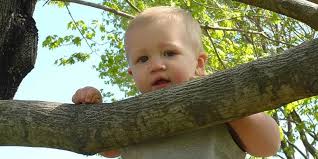 ***BERÇÁRIO I-A*Vídeo: Mamãe  [Vamos falar?]You tube: o link será postado no grupo.*Atividade prática: Repetir pausadamente a palavra MAMÃE. Mostrar brinquedos e objetos e repetir pausadamente. Esta atividade é para estimular a fala.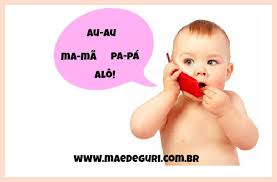 *** BERÇÁRIO I-A*Vídeo: Palavra Cantada - AlecrimYou tube: o link será postado no grupo.*Atividade prática:  Mostrar o Alecrim e deixar o bebê cheirar. Se não tiver o Alecrim, pode substituir por uma erva de chá, com cheirinho bem gostoso. Pode colocar as ervas dentro de uma garrafinha para o bebê cheirar, sem risco de colocar na boca. Esta atividade é para estimular o olfato.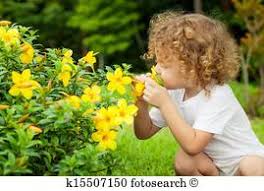 *** BERÇÁRIO I-A	*Vídeo: O Sapo não lava o pé / Música InfantilYou tube: o link será postado no grupo.*Atividade prática: Cantar a música com o bebê, batendo palmas e bater na caixa de papelão. Deixar que o bebê bata as mãos na caixa de sapato, virada para baixo.Esta atividade estimula a audição, tentar produzir sons e ritmos diversos.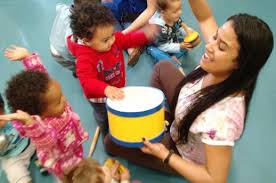 *** BERÇÁRIO I-A*Vídeo: Neném jogando bola* You tube: o link será postado no grupo.*Atividade prática: Brincar de bola com o bebê, estimulando que ele segure, empurre a bola com as mãos e chute a bola.Esta atividade estimula a coordenação.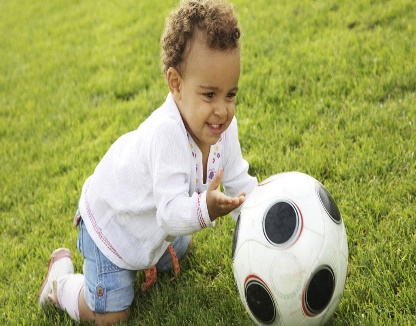 